24.05.2018 год в  детском саду №85 «Берёзка»   прошло итоговое родительское собрание, где были подведены итоги года, а также  представлена перспектива развития ДОУ.  Родительское собрание закончилось  концертом. Дети пели, танцевали, читали стихи и мн. др. Все  присутствующие получили море положительных  эмоций.   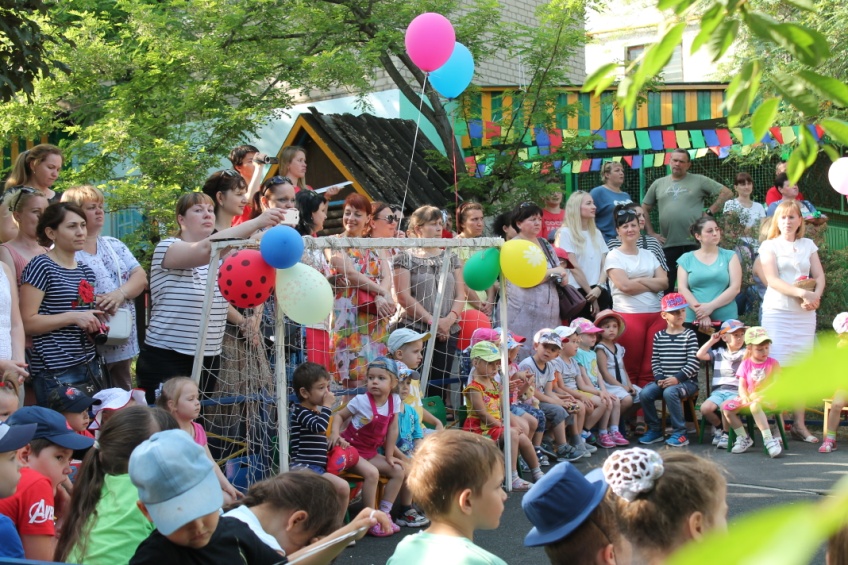 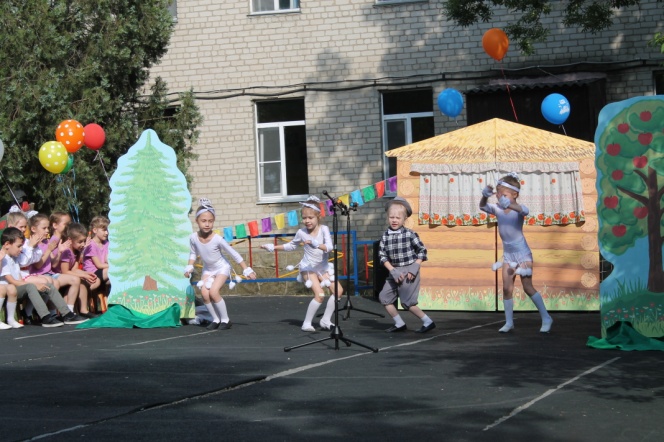 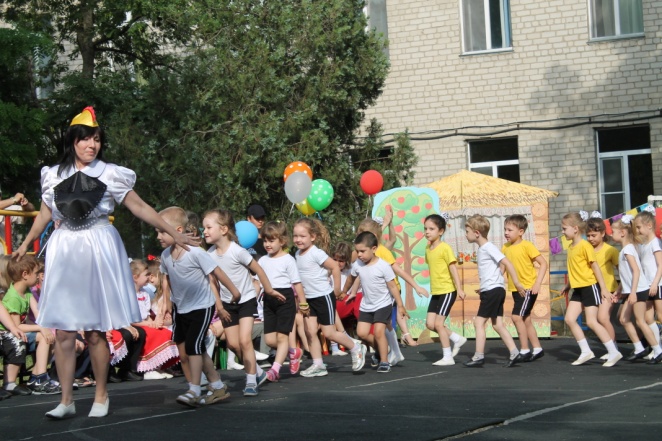 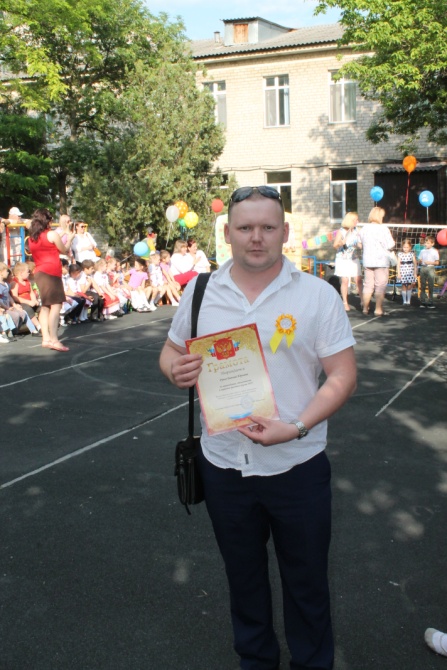 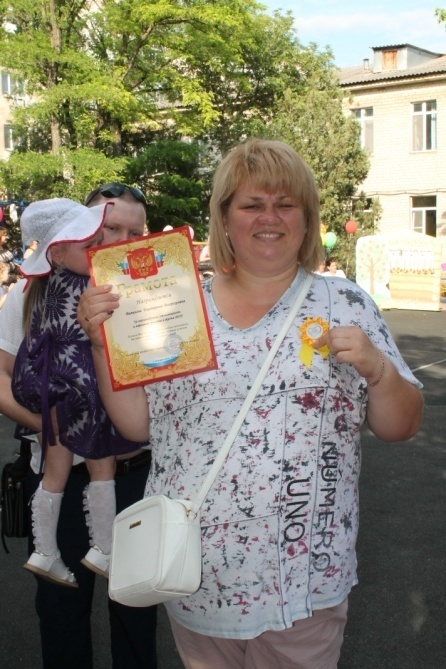 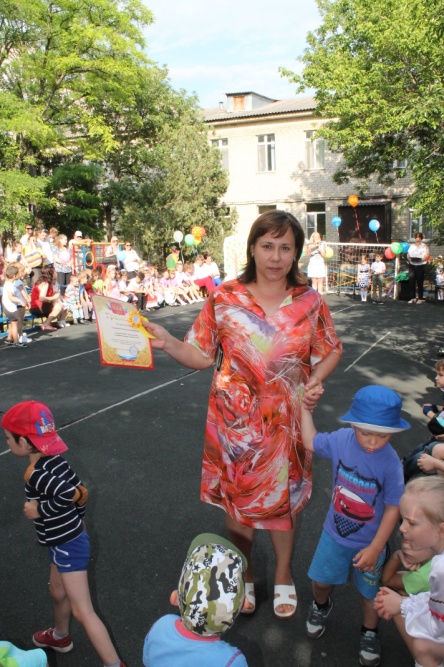 